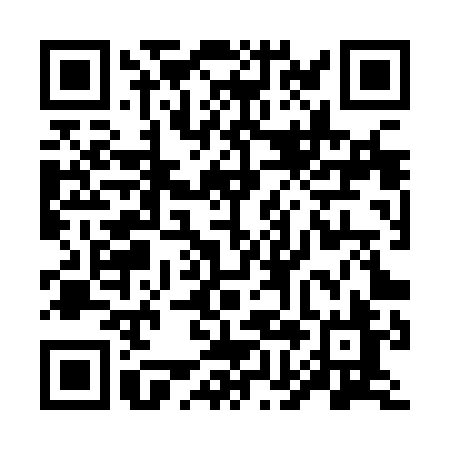 Ramadan times for Abernethy, Angus, UKMon 11 Mar 2024 - Wed 10 Apr 2024High Latitude Method: Angle Based RulePrayer Calculation Method: Islamic Society of North AmericaAsar Calculation Method: HanafiPrayer times provided by https://www.salahtimes.comDateDayFajrSuhurSunriseDhuhrAsrIftarMaghribIsha11Mon4:554:556:3812:234:076:096:097:5312Tue4:524:526:3612:234:096:116:117:5513Wed4:494:496:3312:234:116:136:137:5714Thu4:474:476:3012:224:136:166:168:0015Fri4:444:446:2812:224:146:186:188:0216Sat4:414:416:2512:224:166:206:208:0417Sun4:384:386:2212:224:186:226:228:0618Mon4:354:356:2012:214:196:246:248:0919Tue4:324:326:1712:214:216:266:268:1120Wed4:294:296:1412:214:236:286:288:1421Thu4:264:266:1212:204:246:306:308:1622Fri4:234:236:0912:204:266:326:328:1823Sat4:204:206:0612:204:286:346:348:2124Sun4:174:176:0412:194:296:366:368:2325Mon4:144:146:0112:194:316:386:388:2626Tue4:114:115:5812:194:326:416:418:2827Wed4:084:085:5612:194:346:436:438:3128Thu4:054:055:5312:184:366:456:458:3329Fri4:014:015:5012:184:376:476:478:3630Sat3:583:585:4812:184:396:496:498:3931Sun4:554:556:451:175:407:517:519:411Mon4:524:526:421:175:427:537:539:442Tue4:484:486:401:175:437:557:559:473Wed4:454:456:371:165:457:577:579:494Thu4:424:426:341:165:467:597:599:525Fri4:384:386:321:165:488:018:019:556Sat4:354:356:291:165:498:038:039:587Sun4:324:326:271:155:518:058:0510:018Mon4:284:286:241:155:528:078:0710:049Tue4:254:256:211:155:548:098:0910:0710Wed4:214:216:191:155:558:118:1110:10